Please note: this document represents the “roles and responsibilities” of certain members of team. It does not represent all participants on team.Role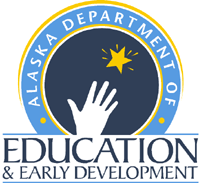 ResponsibilitiesPerson ResponsibleBack-upFacilitator/ team leaderPrepare agenda, start the meeting, reviews the purpose of the meeting, and facilitates the meeting by keeping the team focused on each step.Minute taker/ Action planDocument minutes based on agenda and new areas identified. Completes action plans and disseminates information to Leadership Team.Time KeeperMonitors the amount of time available keeps the team aware of time limits by giving “warnings”  (i.e., “10 minutes left”)Data Analysis Is trained in accessing data from the data system and pbisassessment.org.Internal CoachDistrict-level (external) or school-based (internal) individual that facilitates the team through the process becomes the school’s main contact. AdministratorActively encourages team efforts, provides planning time, feedback, and support initiatives.OtherGrade Level Team CommunicationActs as the point person for communication between the team and grade level staff. Represent SW-PBS  Leadership team at staff meetings and through systems development.Elementary SchoolMiddle SchoolHigh SchoolParaprofessionalOther